Birla International School
Academic Session: 2017-18


Subject: Accountancy| Grade: XII
Code No: Subject code 055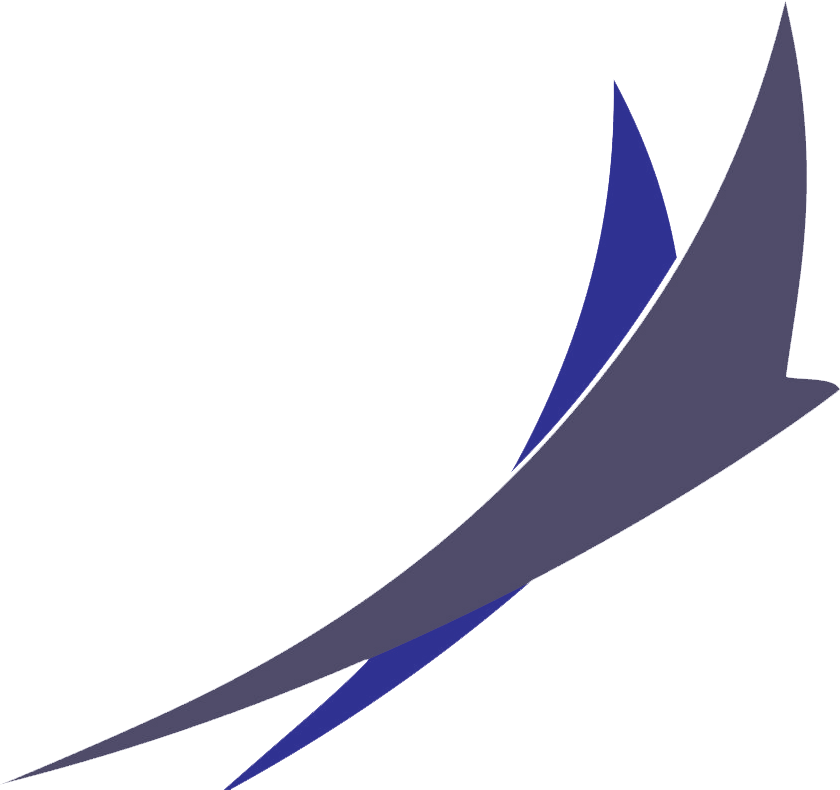 Time: 1:15 Min 								        MM: 40
_____________________________________________________________________________________General Instructions:(i)   All the questions are compulsory,Q.1 Answer the following questions. (1 marks  )What is meant by paid up capital?What is meant by Calls in Arrears?What is Debenture redemption reserve?What do mean by debentures issued as a collateral security?What is debenture trust deed? Q.2 Answer the following questions. (3 marks )      6	Hina Ltd purchased assets of Harish Ltd for Rs 8, 40,000 took over liabilities (creditors) 	Rs 80,000 for an agreed purchase consideration of Rs 8, 00,000. Hina Ltd Issued 12% 	Debentures of Rs 100 each at 25% premium for purchase consideration. Pass journal 	entries in the books of Hina Ltd.     7	 Fena Ltd issued Rs 7, 00,000 12% debentures of Rs 100 each at a premium of 5% 	redeemable at a premium of 20%. Pass necessary journal entries at the time of issue of 	debentures.     8	SSP Ltd forfeited 300 shares of Rs10 each issued at a premium of Rs 2 per share for the 	non payment of allotment money of Rs 4 per share (Including Premium) . The first and 	final call of Rs 3 per share has not been made as yet. 50% of the forfeited shares were re-	issued at Rs 8 per share fully paid up. Pass journal entries for forfeiture and re issue of  	shares. Q.3 Answer the following question. (4 mark each)     9	What are the different methods to redeem the debentures?      10	Jay pee construction Ltd has 4000  8% debentures of Rs 100 each outstanding as at 31st 	March 2014. These debentures are due for redemption on 31st March 2015. The company 	has a Debenture redemption reserve of Rs 70,000 on that date. Assume that no interest is 	due, Pass necessary journal entries in the books of company.      11	Nikhil Ltd Purchased a running business from Sonia Ltd for a sum of Rs 22, 00,000 by 	issuing 20,000 fully paid equity shares of Rs 100 each at a premium of 10%. The assets 	and liabilities consisted of the following.	Machinery 70,000 Debtors 2, 50,000. Stock 5, 00,000 Building 11, 50,000 and Bills 	payable 2,50,000. Pass necessary journal entries in the books of Nikhil Ltd for the above 	transactions.Q.4 Answer the following questions. (6 mark each )   12	On 1-4-2013 JJ Ltd had Rs 1,00,00,000,10% Debentures of Rs 100 each 	outstanding. 	1) On 1-4-2014 the company purchased in the open market Rs 30,000 of its 		    own debentures for Rs 99 each and cancelled the same immediately.	2) On 28-2-2015 the company redeemed at par debentures of Rs 50, 00,000 	  	    by draw of lots method.	3) On 31-01-2016 the remaining debentures were purchased for immediate 	 	    cancellation for Rs 19, 99,000.          Ignore interest on debentures and debenture redemption reserve; pass journal entries for         	the above transactions in the books of the company..Q.5 Answer the following questions. (8 mark each)    13	AB Ltd invited applications for issuing 75,000 equity shares of Rs 100 each at a premium  	of Rs 30 per share. The amount was payable as follows.	On application and allotment – Rs 85 per share (Including premium)	On first and final call – the balance amount 	Application for 1, 27,500 shares were received. Applications for 27,500 shares were 	rejected and shares were allotted on pro rata basis to the remaining applicants. Excess 	money received on application and allotment was adjusted towards sums due on first and 	final call. The calls were made. A shareholder applied for 1,000 shares failed to pay the 	first and final call money. His shares were forfeited. All the forfeited shares were re 	issued at Rs 150 per share fully paid up. Pass necessary journal entries in the books of 	AB Ltd.Requirements for formatting:Font size of questions should be 12 pt Times New Roman.Top margin 0.44”, Bottom Margin 0.56”, Left and Right Margin should be 1”.You can copy the header as it is for your question paper. 			BIS/CIR03/205-15Birla International School
Circular 
Question paper formatAll teachers,  Kindly use the given format for setting up the question paper.  This format can be used for Unit tests as well as formative and summative assessments.For formative assessments Subject Code No. can be omitted and from the new line after maximum marks the following detail can be added:-Name of the student____________ Section ____________ Roll No. ______________You are requested to submit the question paper and answer key of Unit test in hard copy duly signed by you, your HOD’s and the line manager before lunch.  You can copy the format given above for your question paper.For any further clarification or help, you can contact the exam department. You can collect marks list for your subject on the day of exam along with the answer sheets from the exam department.Examination Incharge			Headmistress				Principal